Муниципальное образование городской округ город Торжок Тверской областиТоржокская городская ДумаР Е Ш Е Н И Е22.12.2022											  № 162О внесении изменений в решение 
Торжокской городской Думы от 29.11.2018 № 178Руководствуясь пунктом 19 части 1 статьи 16 Федерального закона от 06.10.2003 № 131-ФЗ «Об общих принципах организации местного самоуправления в Российской Федерации», пунктом 3 части 1 статьи 9, 
пунктом 2 статьи 9.1, статьей 38 Федерального закона от 04.12.2007 № 329-ФЗ 
«О физической культуре и спорте в Российской Федерации», подпунктом 2.1.27 пункта 2.1 раздела 2 Положения об Управлении финансов администрации муниципального образования город Торжок, утвержденного решением 
Торжокской городской думы от 24.10.2018 № 167, Торжокская городская Дума 
р е ш и л а:1. Внести в Порядок финансирования за счет средств бюджета муниципального образования город Торжок официальных физкультурных мероприятий и спортивных мероприятий (вместе с нормами расходов средств на проведение официальных физкультурных мероприятий и спортивных мероприятий), утвержденный решением Торжокской городской Думы от 29.11.2018 № 178 (в редакции решения Торжокской городской Думы от 28.05.2019 № 202) (далее – Порядок), следующие изменения:1.1. приложение 1 к Порядку изложить в новой редакции (прилагается).2. Настоящее Решение вступает в силу со дня его официального опубликования и применяется к правоотношениям, связанным с формированием бюджета муниципального образования город Торжок на 2023 год и на плановый период 2024 и 2025 годов.3. Настоящее Решение подлежит размещению в свободном доступе на официальных сайтах администрации города Торжка и Торжокской городской Думы в информационно-телекоммуникационной сети Интернет.Председатель Торжокской городской Думы       			          С.А. ДорогушВрио Главы города Торжка	 С.В. КулагинНормы оплаты работы спортивных судей на физкультурных мероприятияхи спортивных мероприятияхПримечание:1. Размер оплаты устанавливается при наличии квалификационных категорий спортивных судей в соответствии с приказом Министерства спорта Российской Федерации от 28.02.2017 №134 «Об утверждении Положения о спортивных судьях» (в реакции Приказов Министерства спорта Российской Федерации от 13.02.2018 № 123, от 26.10.2018 № 914, от 11.11.2019 № 928, от 15.07.2020 № 535, от 30.03.2021 № 188).2. При необходимости на подготовительном и заключительном этапах проведения физкультурных мероприятий и спортивных мероприятий работа главного спортивного судьи, главного спортивного судьи-секретаря оплачивается дополнительно в количестве не более двух дней, заместителя главного спортивного судьи и заместителя главного спортивного судьи-секретаря соответственно – не более одного дня.3. Организатором утверждается оптимальных состав судейской коллегиис учетом особенностейправил соревнований по соответствующим видам спорта.4. Для осуществления контроля за организацией и проведением межмуниципальных соревнований могут назначаться инспектора или технические делегаты с оплатой в размерах, предусмотренных для главных спортивных судей.5. В случае необходимости при проведении соревнований дополнительно привлекается обслуживающий и вспомогательный персонал.6. * размер оплаты устанавливается для спортивных судей при проведении всероссийских спортивных мероприятий на территории города Торжка в соответствии с приказом Министерства спорта Российской Федерации от 04 октября 2021 №754 (в редакции приказа Минспорта России от 28.02.2022 № 147).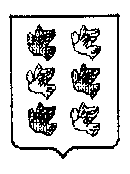 Приложение 1к Порядку финансирования за счет средств бюджета муниципального образования городской округ город Торжок Тверской области официальных физкультурных мероприятий и спортивных мероприятий (вместе с нормами расходов средств на проведение официальных физкультурных мероприятий и спортивных мероприятий), утвержденному решением Торжокской городской Думы от 29.11.2018 № 178 (в редакции решения Торжокской городской Думы от 22.12.2022 № 162)Наименование спортивных судей в составе судейской бригадыРазмер оплаты с учетом квалификационных категорий спортивных судей, за исключением командных игровых видов спорта (производится за обслуживание одного соревновательного дня в рублях)Размер оплаты с учетом квалификационных категорий спортивных судей, за исключением командных игровых видов спорта (производится за обслуживание одного соревновательного дня в рублях)Размер оплаты с учетом квалификационных категорий спортивных судей, за исключением командных игровых видов спорта (производится за обслуживание одного соревновательного дня в рублях)Размер оплаты с учетом квалификационных категорий спортивных судей, за исключением командных игровых видов спорта (производится за обслуживание одного соревновательного дня в рублях)Размер оплаты с учетом квалификационных категорий спортивных судей, за исключением командных игровых видов спорта (производится за обслуживание одного соревновательного дня в рублях)Наименование спортивных судей в составе судейской бригадыСпортивный судья международной категории, спортивный судья всероссийской категорииСпортив-ный судья первой категорииСпортив-ный судья второй категорииСпортив-ный судья третьей категорииЮный спортивный судья или без категории Главный спортивный судья5001500*4501300*400-350--Главный спортивный судья-секретарь5001300*4501100*4001000*350--Заместитель главного спортивного судьи,главного секретаря4501100*4001000*350900*300-Спортивный судья4001000*350900*300800*250750*200650*командные игровые виды спорта (производится за обслуживание одной игры)командные игровые виды спорта (производится за обслуживание одной игры)командные игровые виды спорта (производится за обслуживание одной игры)командные игровые виды спорта (производится за обслуживание одной игры)командные игровые виды спорта (производится за обслуживание одной игры)командные игровые виды спорта (производится за обслуживание одной игры)Главный спортивный судья 300260220180-Главный спортивный судья-секретарь300260220180Помощник главного спортивного судьи 260230200170-Комиссар280----Спортивный судья, входящий в состав судейской бригады230210190170150